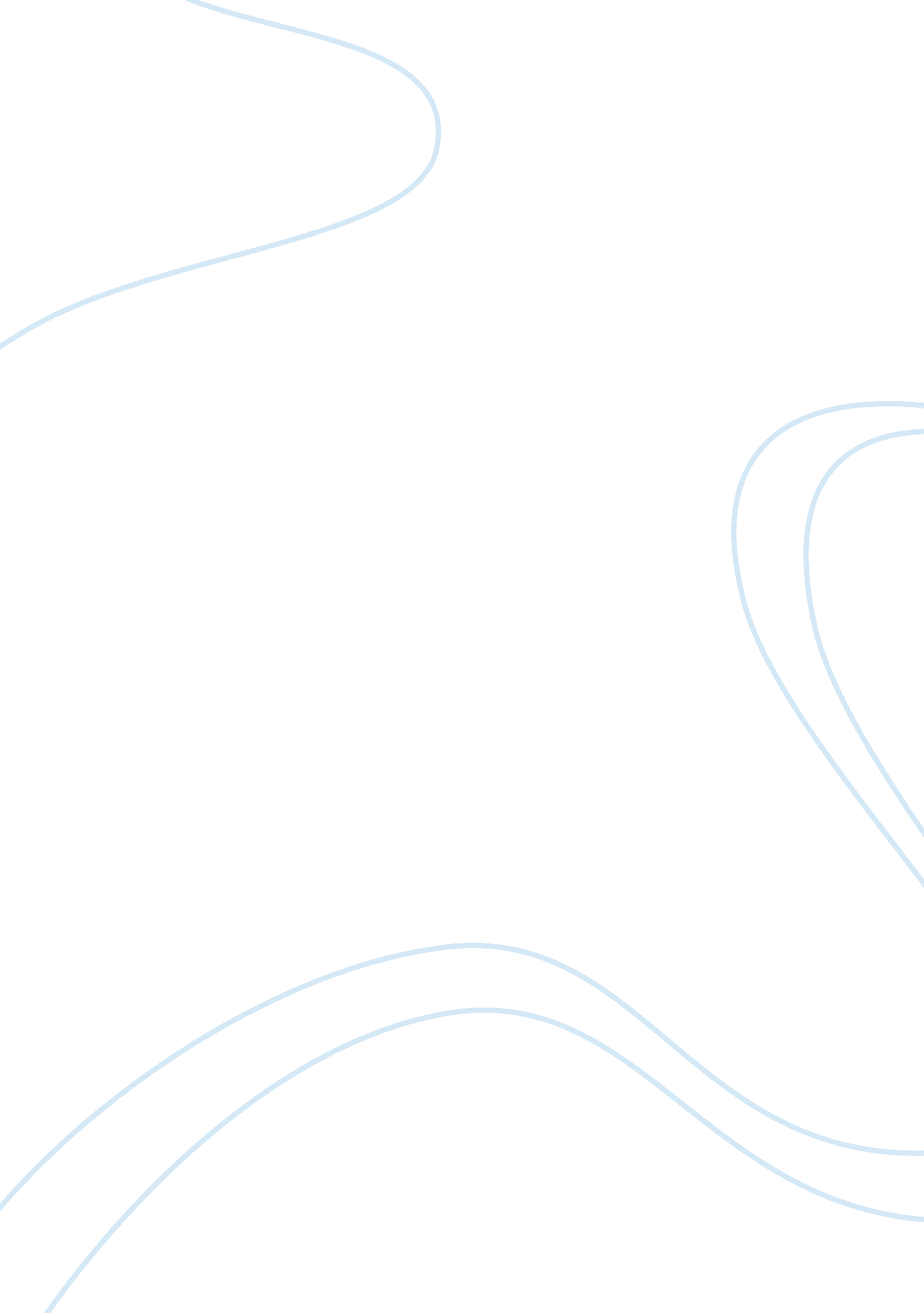 Considering making the picture toss and turn, offers jem jem knows that if he wer...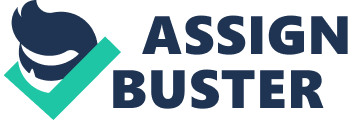 Considering the movie To Kill a Mockingbird, one can claim that this piece, though rather old and deprived of special effects so popular in the modern cinematography is still a perfect specimen of how a good movie must be shot. It is quite peculiar that, despite the black-and-white cast of colors, the movie benefits due to the camera movement. For instance, in the piece where Scout rides the tire, the camera moving sides, making the picture toss and turn, offers the audience a ride together with Scout. Speaking of the movements which convey the essence of the film without any speech “ intrusion”, it would be a good idea to drive the example of Boo Radley standing in the darker corner of the room and watching Jem lie unconscious. As Scout takes him by the hand, the way he moves describes him better than any words can – it is really weird to see how a grown-up man, rather big, walks so awkward and uncertain. As the plot of the movie unwinds, one can trace the pattern of the shots length. Once he learned that Mrs. Dubose was a morphine addict, and that her fits were from it, he ate all of his bad comments about her. He stepped into her shoes and saw everything from her perspective. He knew that if he were in her position, he would have probably done the same thing. That is why he asks, “ Did she die free”; he felt sorry for her, and was expressing his condolences with that question. Even though he knew that she was dead he still asks that because he felt bad for her. He thought that she was a, “ Old Hell-Devil!”, but once he learned that she was dying, and that the fits were from the morphine, he felt real bad for calling her all of those names. Jem grows up and realizes that you have to step in someone else’s shoes to understand why they make the decisions that they make. He is able to step into other people’s shoes simply because he is older. He looks deeper into issues and can interpret them better. By doing this, he sees people’s perspectives and this is why he eventually agrees with their actions. He is older, and that has made it so that he has had more experience in working with and understanding this rather simple process. Like people say, “ With age, comes wisdom”. All Jem really had to do to eliminate conflicts with people was pretend he is them; he stepped into their shoes and saw things from there perspective. Then he understood why they made the choices they made. 